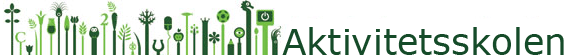 Nordseter AktivitetsskoleHENTE/HJEMSENDING HEL/HALV PLASS	GJELDER FRA OG MED DATO:…………………………Barnets navn:                                                                 Klasse:Barnets navn:                                                                 Klasse:Barnets navn:                                                                 Klasse:Barnets navn:                                                                 Klasse:Barnets navn:                                                                 Klasse:Barnets navn:                                                                 Klasse:MandagTirsdagOnsdagTorsdagFredagAvtale hel plass:Skal barnet hentes? JA               NEISkal barnet hentes? JA               NEISkal barnet hentes? JA               NEISkal barnet hentes? JA               NEISkal barnet hentes? JA               NEISkal barnet gå selv?JA, KL:Skal barnet gå selv?JA, KL:Skal barnet gå selv?JA, KL:Skal barnet gå selv?JA, KL:Skal barnet gå selv?JA, KL:Skal barnet gå med andre?JA, MED: Skal barnet gå med andre?JA, MED: Skal barnet gå med andre?JA, MED: Skal barnet gå med andre?JA, MED: Skal barnet gå med andre?JA, MED: MandagTirsdagOnsdagTorsdagFredagAvtale halv plass:Det må alltid foreligge fast hentetid/hjemsendingstid ved halv plassMorgenåpning:JA               NEISkal barnet hentes? JA               NEIBarnet hentesKL:Morgenåpning:JA               NEISkal barnet hentes? JA               NEIBarnet hentesKL:Morgenåpning:JA               NEISkal barnet hentes? JA               NEIBarnet hentesKL:Morgenåpning:JA               NEISkal barnet hentes? JA               NEIBarnet hentesKL:Morgenåpning:JA               NEISkal barnet hentes? JA               NEIBarnet hentesKL:Skal barnet gå selv?JA, KL:Skal barnet gå selv?JA, KL:Skal barnet gå selv?JA, KL:Skal barnet gå selv?JA, KL:Skal barnet gå selv?JA, KL:Skal barnet gå med andre?JA, MED: Skal barnet gå med andre?JA, MED: Skal barnet gå med andre?JA, MED: Skal barnet gå med andre?JA, MED: Skal barnet gå med andre?JA, MED: 